10 декабря проведено НОД «Экспериментирование с материалами и веществами» - ознакомление с окружающим, играли в игры «Чей малыш?», «Кто в лесу живёт?», физ. минутка «Мишка косолапый», закрепили умение рассматривать картинки и соотносить их с животными.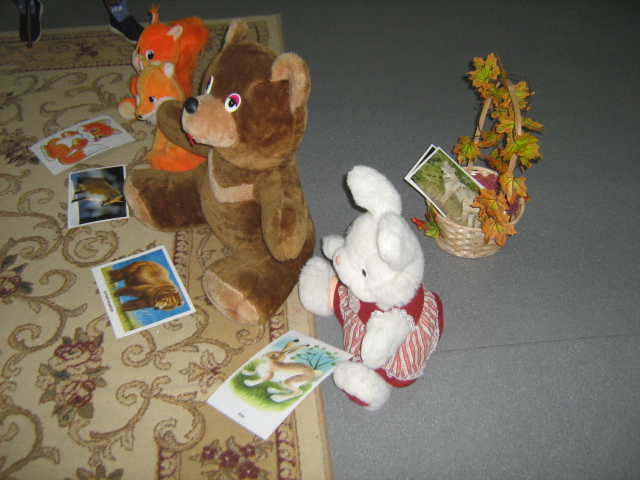 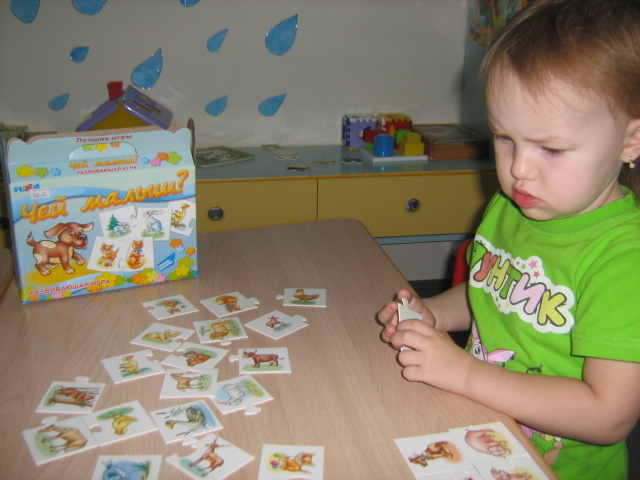 